    THÀNH ĐOÀN TP. HỒ CHÍ MINH	ĐOÀN TNCS HỒ CHÍ MINH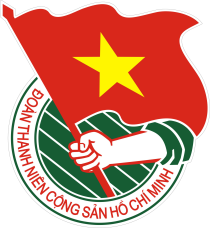                BCH ĐOÀN QUẬN 12                 ***                                         	Quận 12, ngày 03 tháng 6 năm 2019                    TUẦN LỄ	23/2019	LỊCH LÀM VIỆC CỦA CƠ QUAN QUẬN ĐOÀN(Từ ngày 03-6-2019 đến ngày 09-6-2019)---------	*Lịch đi học CBCQ            -  Thứ 3, thứ 5: đ/c Tuấn, Vinh học TCCT.VĂN PHÒNG QUẬN ĐOÀNTrọng tâm:  - Lễ ra quân các chiến dịch tình nguyện hè năm 2019;THỨ HAI(03/6)07g30Chào cờ đầu tuần (Đ/c Ngân, CBCQ)Sân cờTHỨ HAI(03/6)09g30Hội ý Thường trực - Thường trực làm việc các ban – vp (Đ/c Ngân, Trang, Đạt, Huy, Sơn, Tuấn)P.BTTHỨ HAI(03/6)14g00Họp giao ban hè 11 phường (Đ/c Ngân, các ban – VP, TT Đoàn 11 phường)PHQĐTHỨ HAI(03/6)15g00Sinh hoạt công đoàn quý 2/2019 và Tổ chức hoạt động Ngày quốc tế thiếu nhi 01/6 cho con em cán bộ cơ quan (CQQĐ, CQNTN)Vincom Gò VấpTHỨ BA(04/6)07g00Tập huấn du khảo “Bút sáng miền Tây” - cấp Thành (Đ/c Việt - NTN, TN tham gia theo danh sách đăng ký)NTN.TPTHỨ BA(04/6)08g00Trao đổi nội dung hỗ trợ Mùa hè xanh với trường CĐ Kinh tế - Công nghệ TPHCM (Đ/c Đạt, Vinh, Đức, Thường trực Đoàn phường Thạnh Lộc, Thạnh Xuân, An Phú Đông, Hiệp Thành)Trường CĐ KTCN(Đường Hà Huy Giáp, P.TL)THỨ BA(04/6)09g00Trao đổi nhân sự tham gia thành viên UB Hội LHTN (Đ/c Ngân, Đạt)Phòng Nội vụTHỨ BA(04/6)13g30Dự buổi khảo sát của Ban Dân vận Quận ủy đối với LĐLĐ, QĐ, Hội LHPN Quận về thực hiện Nghị quyết số 22-NQ/QU của  BTV/QU về lãnh đạo thực hiện cuộc vận động  “Vì Quận 12 văn minh – sạch đẹp” (Đ/c Ngân, Đạt)Phòng Hội LHPNTHỨ BA(04/6)14g00Kiểm tra công tác Đoàn và phong trào thanh niên năm học 2018 – 2019 Đoàn trường Trung cấp Kinh tế - Kỹ thuật Quận 12 (Đ/c Trang, Sơn,  Huy, Tuấn, Hằng, Thư)Cơ sởTHỨ TƯ(05/6)08g00Kiểm tra chuyên đề thực hiện chương trình hành động thực hiện Nghị quyết Đại hội Đoàn nhiệm kỳ 2017 – 2022 đoàn Chi cục thuế (Đ/c Trang, Sơn, Đạt, Huy, Trung, Xuân, Vinh)Cơ sởTHỨ TƯ(05/6)08g00Họp bàn giao công tác văn phòng, ban tuyên giáo (Đ/c Ngân, Hằng, Nga, Trâm, Toàn)P.BTTHỨ TƯ(05/6)10g30Họp cấp ủy tháng 6/ 2019 (Đ/c Ngân, Phượng, Đạt)P.BTTHỨ TƯ(05/6)14g00Sinh hoạt chi bộ tháng 6/2019 (Đ/c Ngân, đảng viên chi bộ)PHQĐTHỨ TƯ(05/6)15g30Họp Ban Thường vụ Quận đoàn (Đ/c Ngân, BTV, Tuấn, Hằng)PHQĐTHỨ NĂM(06/6)08g00Họp triển khai các chương trình chiến dịch tình nguyện hè năm 2019 (TTQĐ, các ban QĐ, Bí thư đoàn 11 phường, Bí thư các cơ sở Đoàn khối HCSN, LLVT, CNLĐ)PHQĐTHỨ NĂM(06/6)08g30Dự ra quân kiểm tra trật tự lòng, lề đường, vỉa hè (Đ/c Đức)Tập trung sảnh UBND/QTHỨ NĂM(06/6)13g30Dự hội nghị cán bộ chủ chốt Quận, phường triển khai công tác cán bộ (TMR)HTQUTHỨ NĂM(06/6)14g00 Họp giao ban BCH Chiến dịch tình nguyện Hoa phượng đỏ các trường THPT, TTGDNN - GDTX năm 2019 (Đ/c Sơn, Thư, Thúy)PHQĐTHỨ SÁU(07/6)08g00Họp BGĐ nhà thiếu nhi (Đ/c Ngân, An, Danh - NTN)PBGĐTHỨ SÁU(07/6)08g00Làm việc với đội hình tình nguyện trường ĐH Công nghiệp (Đ/c Đạt, Vinh, Đức, Thường trực Đoàn phường Thới An, Thạnh Xuân, Đông Hưng Thuận, Tân Hưng Thuận)PHQĐTHỨ SÁU(07/6)14g00Trao đổi nội dung hỗ trợ Mùa hè xanh với trường ĐH Hoa Sen (Đ/c Đạt, Vinh, Đức, Thường trực Đoàn phường Tân Chánh Hiệp, Tân Thới Hiệp, Tân Thới Nhất, Tân Hưng Thuận)ĐH Hoa Sen (Phần mềm Quang Trung)THỨ SÁU(07/6)14g00Kiểm tra chuyên đề thực hiện chương trình hành động thực hiện Nghị quyết Đại hội Đoàn nhiệm kỳ 2017 – 2022 phường Thạnh Lộc (Đ/c Trang, Sơn, Đạt, Huy, Trung, Xuân, Vinh)Cơ sởTHỨ BẢY(08/06)07g00Dự Chương trình dâng hoa, dâng hương tượng đài Anh hùng LLVTND, liệt sĩ Nguyễn Văn Trỗi và tuyên dương gương “Thủ lĩnh thanh niên công nhân tiêu biểu Thành phố” năm 2019 (Đ/c Ngân, Huy, cơ sở Đoàn theo TB)Công viên tượng đài Anh hùng, liệt sĩ Nguyễn Văn TrỗiTHỨ BẢY(08/06)09g00Tham gia Chương trình Liên hoan Thủ lĩnh Thanh niên công nhân tiêu biểu Thành phố Hồ Chí Minh năm 2019 (Đ/c Huy, cơ sở Đoàn theo TB)Trung tâm SHDN TTN Thành phố THỨ BẢY(08/06)14g00Công tác chuẩn bị lễ ra quân các chiến dịch tình nguyện hè năm 2019 (Đ/c Ngân, CBCQ)NVH phường TTHCHỦ NHẬT(09/6)05g00Dự lễ xuất quân Hành trình Du khảo “Bút sáng miền tây” năm 2019 (Đ/c Sơn)NTN.TPCHỦ NHẬT(09/6)07g30Lễ ra quân các chiến dịch tình nguyện hè năm 2019 (Đ/c Ngân, CBCQ, TT các cơ sở Đoàn, ĐVTN theo TB huy động)NVH phường TTHCHỦ NHẬT(09/6)08g00Tham gia Cuộc thi sáng tạo Thanh thiếu nhi Thành phố Hồ Chí Minh lần thứ 14 năm 2019 và chương trình “Stem day” dành cho Thanh thiếu nhi  TP Hồ Chí Minh (Đ/c Sơn)Trường THPT Trương Vương, Q1CHỦ NHẬT(09/6)09g00Dự lễ công bố Quyết định thành lập Chi bộ công ty TNHH Westwood Vina (Đ/c Đạt)Vp Công ty –số 2678/1A, P.APĐCHỦ NHẬT(09/6)16g00Dự Tổng kết và trao giải cuộc thi Sáng tạo dành cho Thanh thiếu nhi TP. Hồ Chí Minh lần thứ 14, năm 2019 (Đ/c Sơn)Trường THPT Trưng Vương